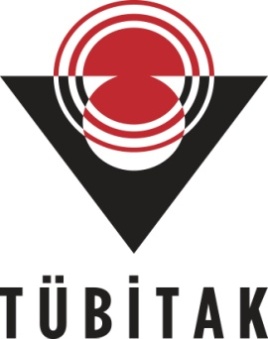 BİLİM VE TOPLUM PROJELERİ GELİŞME RAPORU DEĞERLENDİRME FORMU GELİŞME RAPORU DEĞERLENDİRİLİRKEN UYULMASI GEREKEN İLKE VE ETİK KURALLAR1. Gelişme raporları objektif olarak değerlendirmeli, kişisel/kurumsal ilişkiler ve yorumlar dikkate alınmamalıdır.2. Değerlendirici ile TÜBİTAK arasındaki her türlü yazışma ve görüşmelerin gizli olduğu dikkate alınarak davranılmalıdır.3. Proje önerisi ve gelişme raporları içerikleri ile ilgili bilgiler, üçüncü kişilere aktarılmamalı ve şahsi amaçlarla kullanılmamalıdır.4. Gelişme raporları değerlendirilmesiyle ilgili bilgiler hiçbir zaman proje ekibine aktarılmamalıdır.5. Gelişme raporlarında bilimsel etik kurallara aykırı bir durum var ise Bilim ve Toplum Daire Başkanlığı yazılı olarak bilgilendirilmelidir.Yukarıda belirtilen hususları okuduğumu ve bu doğrultuda aşağıda bilgileri verilen projeye ait gelişme raporlarını değerlendirmemde sakınca bulunmadığını; bu formda değerlendirici sıfatıyla yaptığım/yapacağım değerlendirme ve belirttiğim/belirteceğim görüşlerde TÜBİTAK tarafından belirlenmiş kurallara uyduğumu/uyacağımı beyan ederim.PROJE NO:PROJE ADI:Değerlendirme formunun ilk sayfası imzalanarak, diğer sayfaları paraflanarak Bilim ve Toplum Programları Müdürlüğü’ne posta yolu ile iletilmelidir ayrıca e-posta ile bt4004@tubitak.gov.tr veya bt4005@tubitak.gov.tr adreslerine gönderilmelidir.Rapor dönemi içinde proje kapsamında yapılan çalışmalar:Belirlenen amaç ve kapsama uygun mu? Açıklayınız.Belirlenen çalışma takvimine uygun mu? Açıklayınız.Proje kapsamında herhangi bir aksaklık yaşanmış mı? Bu aksaklığı gidermeye yönelik etkin bir çözüm bulunmuş mu? Açıklayınız.Gelişme raporundan sonraki sürece ilişkin planlanan değişiklikler: Eğer gelişme raporunda değişiklik belirtilmişse, yapılacak bu değişiklik projenin öngörülen amaç, kapsam, çalışma takvimi ve bütçe planlamasına uygun mu? Açıklayınız.Sonuç: a. Raporun kabulünü uygun buluyor musunuz? 	 Evet     						 Evet, görüşler iletilsin.  Hayır, görüşler iletilip, düzeltme istensin.	 Hayır	b.	Projenin sürdürülmesini uygun buluyor musunuz?		Evet		Hayır (Gerekçeleri ile açıklayınız)Diğer görüş ve önerileriniz: Adı Soyadı :Adı Soyadı :TC Kimlik No :							  TC Kimlik No :							  Adres :Adres :Tel :							  Tel :							  GSM :GSM :E-Posta:E-Posta:IBAN:IBAN:Tarih:İmza:Proje Yürütücüsü:Gelişme Raporu No:Raporun Verilmesi Gereken Tarih:Raporun Verildiği Tarih:         Gerekçe / Açıklama